Дополнение «Цели» для настольной игры «Великий Западный Путь»Цели дополнения
Данное дополнение делает игру более азартной, позволяет уйти от часто встречающейся стратегии на покупку коров, вынуждает игрока подстраивать свою стратегию под имеющиеся у него цели. Выполненные цели дают очень много очков, поэтому отстающий игрок может рискнуть и набрать себе целей. Однако чем больше целей, тем сложнее их все выполнить.
Дополнение рекомендуется для использования в игре без других дополнений.

Правила
Уберите карты целей, идущие в комплекте игры – они не понадобятся.
В начале игры перемешайте колоду целей и выложите 2 случайные карты в открытую – это общие цели, которые должны выполнить все игроки. Остальные карты целей сформирует колоду (рубашкой вверх).
Каждый раз когда игрок должен взять карту цели он просто берет верхнюю карту с колоды, не показывая соперником. Карты не идут в сброс коров, а просто откладываются отдельно.
В конце игры подсчитываются все карты целей игроков, а также 2 общие цели. Выполненная цель принесет игроку 8 победных очков, не выполненная отнимет 4 очка.

Изготовление дополнения
Необходимо произвести цветную печать последующих листов на плотной бумаге, вырезать карты и желательно вставить их в протекторы (подойдут протекторы наиболее распространённого формата 64 * 88, например, применяемые для игры Magic The Gathering. Например, такие красивые протекторы с aliexpress). 

Права и использование
Данное дополнение не является коммерческим. Оно не имеет отношения к авторам оригинальной игры. Разрешается свободное распространение и публикация этого дополнения на других ресурсах. Единственная просьба – указывать сайт автора (alduda.ru).КОЛОНИСТХОЗЯИН ЗАПАДАСТРОИТЕЛЬЦель: иметь больше построенных зданий, чем соперники.Цель: нанять больше всего строителей и инженеров (суммарно).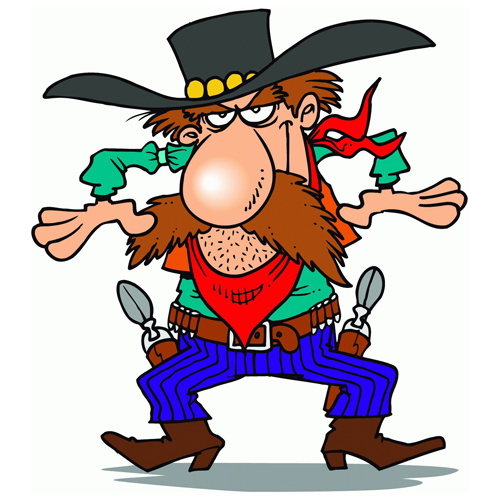 
Цель: нанять больше строителей, чем соперники, либо нанять их всех.ПУТЕШЕСТВЕННИКМОНОПОЛИСТИНДЕЕЦЦель: поезд должен уехать дальше всех соперников.Цель: иметь больше всего нанятых работников.Цель: иметь больше всего жетонов вигвамов.МАГНАТСТРЕЛОКБАНКИРЦель: на вашем планшете должно остаться меньше всего кругов.Цель: получить больше всего жетонов опасностей.Цель: иметь больше всего денег в конце игры.ГУРМАНВЕТЕРИНАРМЕКСИКАНЕЦЦель: иметь больше всего элитных коров (уровня 4 и 5).Цель: иметь больше всего коров стоимостью 3.Цель: выполнить доставки в Альбукерке, Эль-Пасо и Сан-Диего.КАЛИФОРНИЕЦПОЛИТИККАНЗАСЕЦЦель: выполнить доставку в Сан-Франциско.Цель: иметь больше выполненных карт личных целей, чем любой соперник.Цель: закончить игру в Канзас-Сити (завершить игру первым или попасть туда на последнем ходу игры).МАСТЕРАВАНТЮРИСТЭТНОГРАФЦель: иметь хотя бы одну личную цель (кроме этой) и выполнить все личные цели.Цель: иметь наибольшее число жетонов опасностей и вигвамов (суммарно). Цель: иметь больше всего пар из зеленого и синего вигвамов индейцев.СЕЛЕКЦИОНЕРАРХИТЕКТОРНАЧАЛЬНИКЦель: купить коров всех пяти цветов (желтую, красную, синюю, коричневую и фиолетовую).Цель: построить самое дорогое здание на карте (приносящее больше ПО, чем у соперников).Цель: иметь больше всего жетонов начальника станции.